Four-year Degree Suggestion (for planning purposes only) | Currently enrolled students should meet with their academic advisorLegend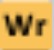 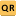 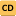 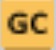 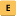 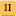 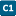 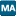 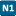 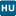 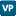 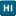 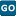 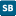 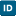 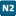 FIRST YEARFIRST YEARFIRST YEARFIRST YEARFIRST YEARFALLHOURSSPRINGHOURSSUMMERGeneral Ed: Foreign Language*6*General Ed: Foreign Language*6*Opportunities:Study AbroadInternshipCourse(s)Core: UGS 302  /303**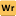 3Core: Math **3Opportunities:Study AbroadInternshipCourse(s)Core: RHE 306 3Major/Core (Social & Behavioral Science **): ANT 3023Opportunities:Study AbroadInternshipCourse(s)Elective3Core: American History **3Opportunities:Study AbroadInternshipCourse(s)Opportunities:Study AbroadInternshipCourse(s)Opportunities:Study AbroadInternshipCourse(s)15*15*Opportunities:Study AbroadInternshipCourse(s)SECOND YEARSECOND YEARSECOND YEARSECOND YEARSECOND YEARFALLHOURSSPRINGHOURSSUMMERMajor: J S (lower-division)3Minor3Opportunities:Study AbroadInternshipCourse(s)Core: E 316L/M/N/P **3Core: Science & Technology, Part I  **3Opportunities:Study AbroadInternshipCourse(s)Core: Science & Technology, Part I **3Core: GOV 310L 3Opportunities:Study AbroadInternshipCourse(s)Core: American History  **3Major/Gen Ed (Addl Soc Science): ANT 307 3Opportunities:Study AbroadInternshipCourse(s)Core: VAPA 3Minor 3Opportunities:Study AbroadInternshipCourse(s)Opportunities:Study AbroadInternshipCourse(s)1515Opportunities:Study AbroadInternshipCourse(s)THIRD YEARTHIRD YEARTHIRD YEARTHIRD YEARTHIRD YEARFALLHOURSSPRINGHOURSSUMMERMajor: ANT (theory)3Major: ANT (methods)3Opportunities:Study AbroadInternshipCourse(s)Core: GOV 312L 3Major: ANT (culture/geographic area)3Opportunities:Study AbroadInternshipCourse(s)Major/Core (Science & Technology, Part II ): ANT 3013Major/General Ed: Additional Natural Science: ANT 304 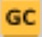 3Opportunities:Study AbroadInternshipCourse(s)General Ed: CEHET3Minor (Upper-division)3Opportunities:Study AbroadInternshipCourse(s)Minor (Upper-division)3Elective3Opportunities:Study AbroadInternshipCourse(s)Opportunities:Study AbroadInternshipCourse(s)1515Opportunities:Study AbroadInternshipCourse(s)FOURTH YEARFOURTH YEARFOURTH YEARFOURTH YEARFOURTH YEARFALLHOURSSPRINGHOURSSUMMERMajor: ANT (upper-division)3Major: ANT (upper-division)3Major: ANT (upper-division)3Major: ANT3General Ed: Additional Natural Science3Elective3Minor (Upper-division)3Elective (Upper-division)3Elective3Elective (Upper-division)31515